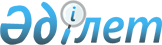 О внесении изменений в решение акима Сайрамского района от 10 августа 2015 года № 19 "Об образовании избирательных участков на территории Сайрамского района"
					
			Утративший силу
			
			
		
					Решение акима Сайрамского района Южно-Казахстанской области от 30 ноября 2015 года № 21. Зарегистрировано Департаментом юстиции Южно-Казахстанской области 18 декабря 2015 года № 3477. Утратило силу решением акима Сайрамского района Туркестанской области от 15 ноября 2018 года № 21
      Сноска. Утратило силу решением акима Сайрамского района Туркестанской области от 15.11.2018 № 21 (вводится в действие по истечении десяти календарных дней после дня его первого официяльного опубликования).
      В соответствии с пунктами 1, 2 статьи 23 Конституционного Закона Республики Казахстан от 28 сентября 1995 года "О выборах в Республике Казахстан" и пунктом 2 статьи 33 Закона Республики Казахстан от 23 января 2001 года "О местном государственном управлении и самоуправлении в Республике Казахстан", аким Сайрамского района РЕШИЛ:
      1. Внести в решение акима Сайрамского района от 10 августа 2015 года № 19 "Об образовании избирательных участков на территории Сайрамского района" (зарегистрировано в Реестре государственной регистрации нормативных правовых актов за № 3331, опубликовано в газете "Пульс Сайрама" 18 сентября 2015 года) следующие изменения:
      в приложении к указанному решению изменить границы избирательных участков №№ 594, 597, 625, 626, 628, 640, 641 согласно приложению к настоящему решению.
      2. Контроль за исполнением настоящего решения возложить на руководителя аппарата акима района Б.Тургынбекова.
      3. Настоящее решение вводится в действие со дня его первого официального опубликования.
      "СОГЛАСОВАНО"
      Председатель Сайрамской
      районной территориальной
      избирательной комиссии Т.Керимбеков
      "30" ноября 2015 года
      Избирательный участок № 594
      Центр: Аксукентский сельский округ, село Аксу, улица Рудаки, дом № 40г, здание общей средней школы имени Абылайхана № 93.
      Границы: село Аксу, улицы Бидайшы, Ауезова, Сейфуллина, Фурката, Жангелдина, Г.Муратбаева, Жандосова, Яссави, Наурыз, Алтынайулы, Есембекова, Энергетика, Наметова, Рускулбекова, Оз-Турик, Кун шуак, Валиханова полностью, Карабулакское шоссе полностью, улица Сураншы Батыра нечетная сторона дома № 1-75, четная сторона дома № 2-38, улица Сураншы Батыра многоквартирные дома №1, 3, 5, 7, 9, 11, 13, 15, 17, 19, 21, 23, 25, 27, 29, улица Б.Шолака нечетная сторона дома №1-89, четная сторона дома № 2-56, улица Рудаки дома № 76-112, улица М.Жалила нечетная сторона дома № 109-119, четная сторона дома №104-118. 
      Избирательный участок № 597
      Центр: Аксукентский сельский округ, село Манкент, улица Курбанова, без номера, здание основной средней школы имени Титова № 61.
      Границы: село Манкент, улицы Молдагуловой, Маметовой, Беруни, Алимжана, Интернациональная, Шаймерденова, Курбанова, Аль-Фараби, Желтоксан, Оспанова, Бабура, А.Темира, Толе би, Заречная, Дачная, Нефтебазы полностью, улица М.Жалила нечетная сторона дома № 1-107, четная сторона № 2-102, улица Рудаки нечетная сторона дома № 1-75, четная сторона дома № 2-74, улица Б.Шолака нечетная сторона дома № 91-125, четная сторона дома № 58-96.
      Избирательный участок № 625 
      Центр: Карасуский сельский округ, село Карасу, улица Жибек-жолы, дом № 104, здание общей средней школы имени М.Сапарбаева № 14. 
      Границы: село Карасу, улицы К.Байсейтова, Алатау, Сатпаева, Ескендира, Мирная, Комарова, Мичурина, Курмангазы, Тургенбаева, Джамбыла, Молдагуловой, Ал-Фараби, Ибрагимова, Матросова, Бейсенбаева, Кун шуак, Акниет, Наурыз, Мереке, Кулагер, Б.Майлина полностью, улица Жибек-жолы дома № 113-268, улица Жубанова дома № 1-32.
      Избирательный участок № 626 
      Центр: Карасуский сельский округ, село Карасу, улица Жибек-жолы, дом № 102, здание общей средней школы имени А.Байтурсынова № 83. 
      Границы: село Карасу, улицы Жандосова, Жангелдина, Абылайхана, Байтурсынова, Маяковского, С.Головко, Сапарбаева, Панфилова, Саттарханова, Суворова, Рахимова, Фазаева, Сейфуллина, Оразалиева, Крупской, Ворашилова, Бирлик, Тунгышбаева, Толе би, Иманова, Ауезова, Татимбета полностью, улица Жибек-жолы дома № 1-110. 
      Избирательный участок № 628 
      Центр: Карасуский сельский округ, село Акбай, улица Хамзы, дом № 14-а, здание общей средней школы "Акбай" № 28. 
      Границы: село Акбай полностью, село Карасу, улицы Калинина, Шапагат, Арай, Актилек, Кендала, Жарастык, Куаныш, Жастар, Мамыр, Салауат, Астана, Табигат, Тауелсиздик, Достар, Молшылык, Дирмен, Бидайшы, Отан, А.Аскарова полностью, улица Жубанова дома № 33-93.
      Избирательный участок № 640
      Центр: Манкентский сельский округ, село Манкент, улица Бирлик, без номера, здание общей средней школы имени Ш.Рашидова № 64.
      Границы: село Манкент, улицы Фурката, Б.Наметова, Бирлик, И.Эргешова полностью, улица Кайрагаш дома № 103-139, улица К.Шерова дома №1-18. 
      Избирательный участок № 641
      Центр: Манкентский сельский округ, село Манкент, улица Курбаналиева, без номера, здание общей средней школы имени С.Рахимова.
      Границы: село Манкент, улицы Беруни, Р. Ташева, Жалал ата, Акрамова полностью, улица Кайрагаш дома № 1-102, улица О.Курбаналиева дома № 46-81. 
					© 2012. РГП на ПХВ «Институт законодательства и правовой информации Республики Казахстан» Министерства юстиции Республики Казахстан
				
      Аким района

В.Кайназаров
Приложение к решению
акима Сайрамского района
от 30 ноября 2015 года № 21